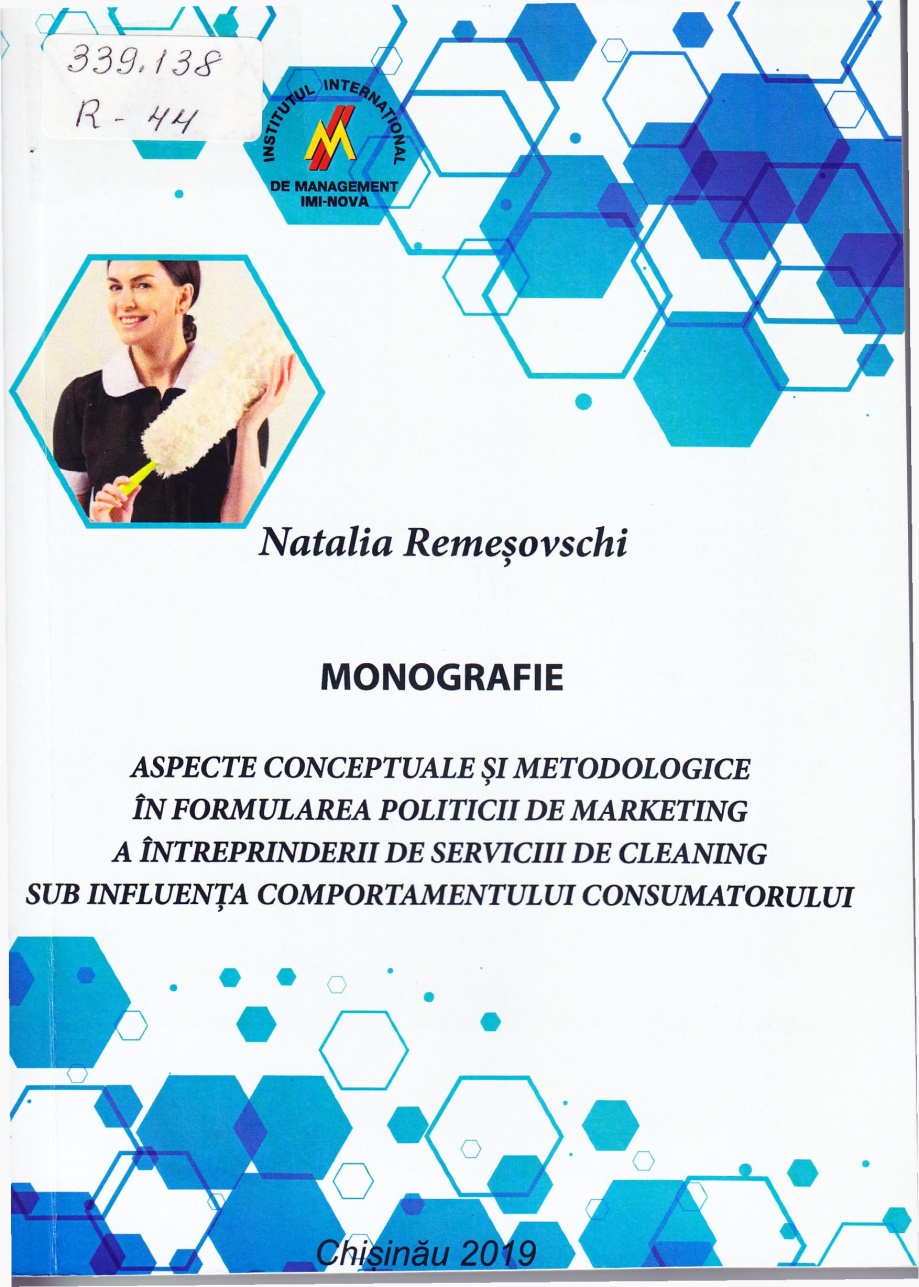 CUPRINS:ABREVIERI		3INTRODUCERE	4Capitolul 1. CONSIDERAŢII TEORETICE PRIVIND SPECIFICUL COMPORTAMENTULUI CONSUMATORULUI ŞI POLITICII DE MARKETING ÎN SERVICII 7 1.1 Aspecte teoretice privind conceptul de comportament al consumatorului şi importanţa lui în activitatea întreprinderii 		7Mix-ul de marketing - componentă esenţială a politicii de marketing a întreprinderii deservicii	.16Particularităţile dimensiunilor comportamentale şi a sistemului decizional manifestat de consumatorii de servicii 		35Capitolul 2. INVESTIGAREA PIEŢEI SERVICIILOR DE CLEANING ÎN REPUBLICA MOLDOVA		48Caracteristica pieţei serviciilor de cleanmg		4822. Identificarea segmentelor de piaţă ţintă în baza sondajului de opinie	612.3 Analiza şi operaţionalizarea cercetării comportamentului consumatorului de servicii dedeaning	...76Capitolul 3. FUNDAMENTAREA POLITICII DE MARKETING A ÎNTREPRINDERII.ORDIN DOMENIUL SERVICIILOR DE CLEANING	85Politica de produs şi evidenţe materiale în domeniul serviciilor de cleanmg formulate înfuncţie de comportamentul consumatorilor	85Formularea politicii de distribuţie, proces şi personal în domeniul serviciilor de cleanmg înfuncţie de comportamentul consumatorilor	95Fundamentarea politicii de preţ şi promovare în domeniul serviciilor de cleaning în funcţieA: comportamentul consumatorilor	108CONCLUZII GENERALE ŞI RECOMANDĂRI	120BIBLIOGRAFIA	124ANEXE 	137Titlu:  Aspecte conceptuale şi metodologice în formularea politicii de marketing a întreprinderii de servicii de cleaning sub influenţa comportamentului consumatorului: Monografie.Autor: Remeşovschi NataliaLocul, Chişinău: Imi-Nova, 2019Cota:  339.138, R - 44Localizare:   Depozit Central (1 ex.), Sala de lectură Nr.1 (3 ex.)Cuprins:  